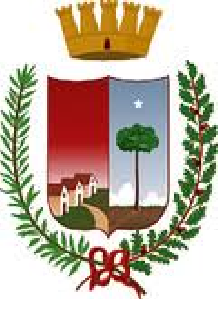 CITTA DI TRICASEProvincia di LecceAVVISO PUBBLICOCRITERI PER LA NOMINA DEGLI SCRUTATORI IN OCCASIONE DELLE ELEZIONI PER DEL PARLAMENTO EUROPEO DEL 26 MAGGIO 2019PRIORITA’ PER DISOCCUPATI/INOCCUPATI      Considerato il grande numero di iscritti all’albo delle persone idonee all’ufficio di scrutatore, unitamente alla mancanza di criteri per la scelta all’interno dello stesso,  in vista delle prossime elezioni dei membri del Parlamento Europeo la Commissione Elettorale Comunale , ha deciso  di riservare prioritariamente la nomina di scrutatore ai disoccupati o inoccupati iscritti nell’apposito albo istituito presso il Comune in   possesso dei  seguenti requisiti: stato di disoccupazione / inoccupazione;essere studenti non lavoratori; non superare il 60° anno di età alla data delle elezioni 26/05/2019);Saranno esclusi comunque coloro i quali hanno svolto le funzioni di scrutatore nelle elezioni POLITICHE DEL 04/03/2018.      Tutti coloro che si trovano nel possesso dei requisiti  sopra indicati possono dichiarare la disponibilità a svolgere l’incarico di scrutatore mediante apposito modulo disponibile presso l’ufficio elettorale Piazza Pisanelli o scaricabile dal sito web istituzionale del Comune: http://www.comune.tricase.le.it.                 La  dichiarazione, corredata  da  copia del documento  di  identità in corso di validità, può essere  presentata  entro e non oltre  lunedì 29 APRILE 2019 ore 13,00,  all’ufficio protocollo del comune,  o inviata da posta elettronica  ai seguenti indirizzi :           protocollo.comune.tricase@pec.rupar.puglia.it- elettorale.comune.tricase@pec.rupar.puglia.it       La Commissione procederà, quindi, il 02/05/2019 , 24 giorno antecedente la data della consultazione, in pubblica adunanza, preannunciata con apposito manifesto due giorni prima, alla nomina di n. 86 scrutatori  effettivi ed un elenco di quindici  supplenti.      Nel caso in cui le domande pervenute e ritenute valide fossero in numero superiore a quello occorrente, la Commissione procederà al sorteggio tra i nominativi pervenuti. Qualora fossero in numero inferiore i restanti posti saranno sorteggiati tra gli iscritti all’albo.Tricase 08/04/2019                                                               Il Presidente della Commissione Elettorale Comunale                                                Sindaco Carlo Chiuri